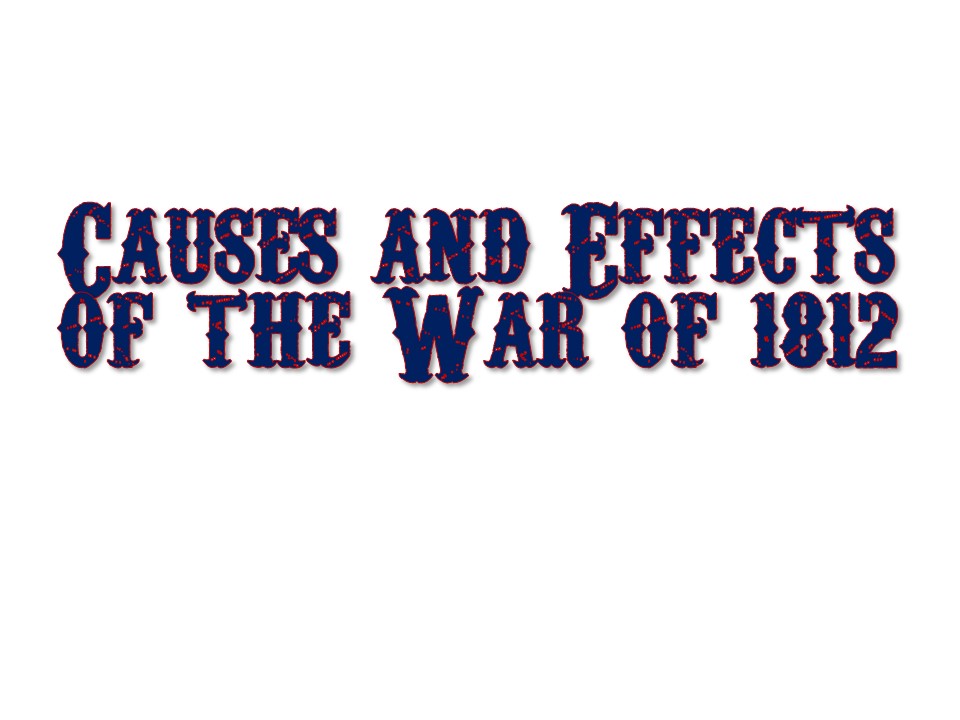 Causes of the War of 1812___________________- British were stopping American ships and forcing American sailors into the British navyBritain was seizing American ships landing in ____________ ports – a violation of neutral rights & taking cargo_______________________________ - attempted to solve problem diplomatically by closing all American ports to foreign trade but was unpopular_________________, Shawnee Indian chief, attacked frontier settlementsAmericans believed the British encouraged the ___________________ to attack_______________________ defeated the Shawnee at the Battle of ___________________ and the final defeat and the death of Tecumseh occurred at the battle of the ThamesBritish have not left the forts in the ________________________ and are limiting territorial expansion opportunities in the WestThis is also a matter of _________________________Supporters for War“_______________________” Republicans- mostly from the West and South________________________ of Kentucky- Speaker of the House of Representatives________________________ - Senator from South CarolinaIn June 1812, President _______________________ asks Congress for a Declaration of War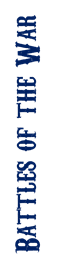 The Battle of YorkUS win victory in ____________ (present day Toronto)Troops loot and burn the ______________________ (the capital city)The Burning of Washington DCBritish capture ________ in Aug. 1814Set fire to the ______________________________Madison escaped to VA & ____________________ saves many valuablesThe Battle of Fort McHenryBritish advance to __________________They bombard _____________________ in Sept. 1814________________witnesses the attack & his poem becomes our National AnthemThe Treaty of GhentAfter battles across all of North America, a ___________is negotiated in Dec. 1814The war ends in a _________________with neither side gaining or losing territoryThe Battle of New OrleansWord of the Treaty has not yet reached _________________In Jan. 1815, Gen. _________________decisively defeats the invading British Makes Andrew Jackson a _______________________Effects of the WarSurge in American _____________________Election of _____________________The Era of _____________________ - 1817-1825One political party- The _____________________ dominate politicsJudicial Nationalism through Chief Justice __________________________Court establishes the power of the _________________to check to the other two in Marbury v. Madison_____________________ - establishes the supremacy of the national governmentEconomic Nationalism through Henry Clay’s ____________________ to unite the country3 parts - A Protectionist _______________, 2nd National ________________, Internal Improvements (roads, canals, & ________________)US increased its _______________in the world_____________________ asserts US’ role in Western Hemisphere_____________________ Treaty with Spain brings Florida into the US